Федеральный 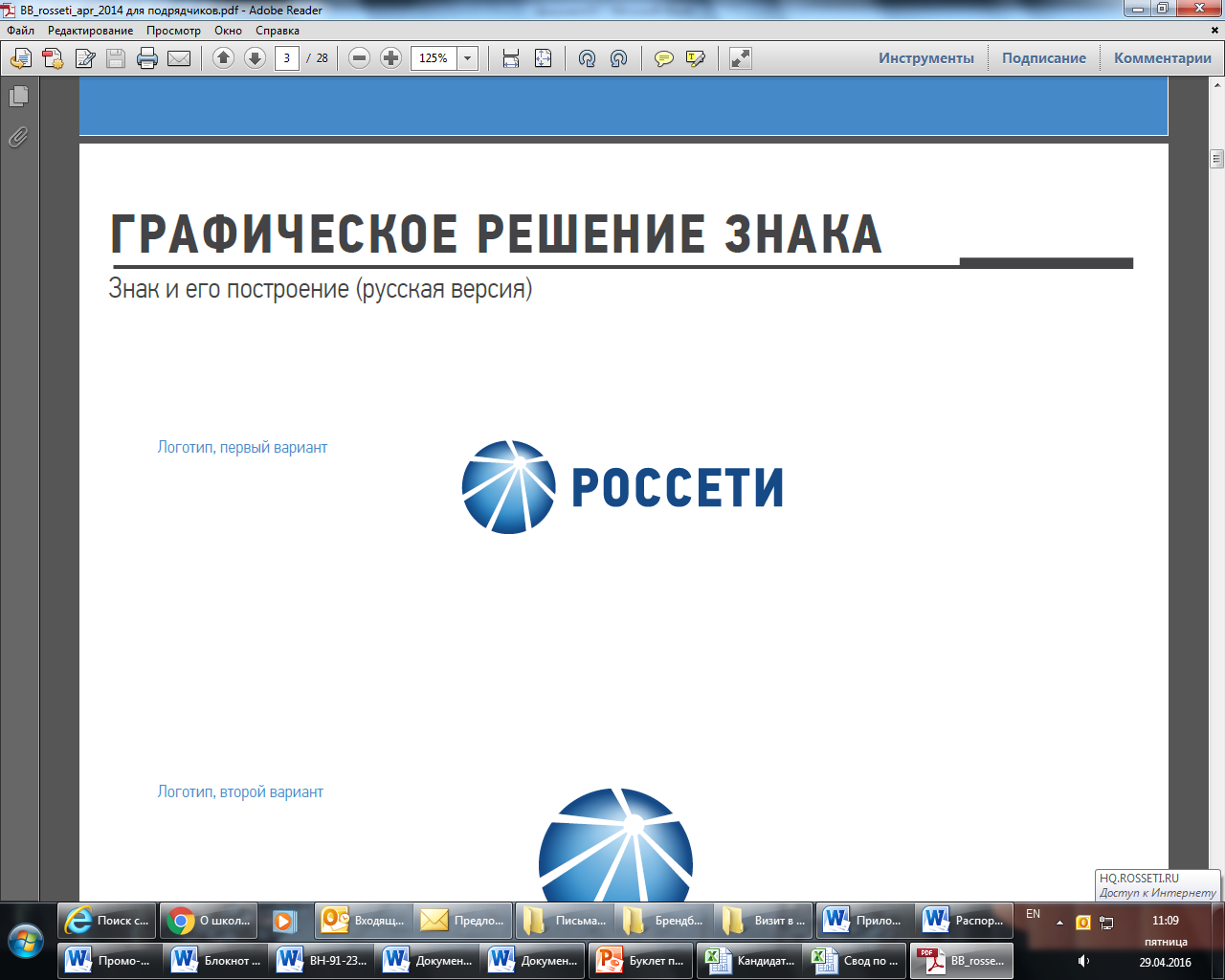 Испытательный ЦентрПресс-релизг. Санкт-Петербург	30 апреля 2016 г.«Россети» объявили конкурс на должность руководителя ПАО «ФИЦ» «Россети» объявляют о проведении конкурса на замещение должности генерального директора Публичного акционерного общества «Федеральный испытательный центр».Среди основных задач кандидата - организация проектирования, строительства Федерального испытательного центра электротехнического оборудования; привлечение финансирования для реализации проекта; введение в эксплуатацию Испытательного центра; организация деятельности ПАО «ФИЦ» в области аттестации и сертификации, инновационного развития и энергоэффективности, перспективного развития и инжиниринга; развитие взаимодействия с производителями электротехнического оборудования в части проведения испытаний, аттестации и сертификации, а также продвижения Испытательного центра в регионах Российской Федерации.Заявки принимаются до 3 июня 2016 года. Информация о порядке и сроках проведения конкурса, требованиях к кандидатам опубликована на странице http://ftc-energo.ru/about/personal.Подробная информация о деятельности ПАО «ФИЦ» доступна на сайте.СправочноПАО «ФИЦ» реализует проект по созданию в России Федерального испытательного центра международного уровня. ПАО «ФИЦ» входит в Группу компания Россети. Общество зарегистрировано 21.11.2014.Деятельность компании осуществляется по нескольким направлениям - определены четыре центра компетенций: испытательный центр, центры аттестации и сертификации, инновационного развития и энергоэффективности, перспективного развития и инжиниринга.Проект создания Федерального испытательного центра стартовал в июне 2015 года в рамках Петербургского международного экономического форума. В сентябре 2015 года Правительство Санкт-Петербурга присвоило Федеральному испытательному центру статус стратегического инвестиционного проекта. Утверждены основные технические решения, на основании которых ведется проектирование. ФИЦ планируется реализовать в промышленной зоне «Белоостров» в Курортном районе Санкт-Петербурга на участке площадью 72,4 гектара.